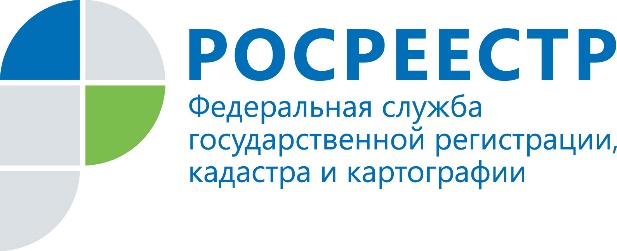 Пресс-релизДокументы Государственного фонда данных землеустроительной документации Приангарья переводят в электронную формуУправлением Росреестра по Иркутской области организована работа по переводу в электронный вид документов Государственного фонда данных землеустроительной документации. К таким документам относятся: материалы геодезических и картографических работ, сведения о почвенных и других обследованиях, инвентаризации земель, тематические карты и атласы состояния и использования земель, схемы землеустройства муниципальных образований и населенных пунктов, материалы межевания объектов землеустройства, проекты освоения новых земель и защиты земель от негативных воздействий и другие.- Документы Государственного фонда данных активно используются органами государственной власти, органами местного самоуправления, организациями и гражданами, - отмечает заместитель руководителя Управления Росреестра по Иркутской области Лариса Варфоломеева. - Поэтому перевод этих материалов в электронный вид – это шаг в будущее, который позволит заявителям оперативнее получать требуемую информацию. Плюсом будет и удобная форма - ведь некоторые документы содержат до 300 листов, в бумаге это занимает полноценную книгу. Всего в Управлении 158350 единиц хранения Государственного фонда данных (это 4740176 листов, из них 5849 единиц в электронном виде). На начало марта в электронный вид было переведено почти 10% всех материалов. В первую очередь, цифровую форму принимают материалы, которые потребуются для создания Единого информационного ресурса о земле и недвижимости в пилотных районах Иркутской области. Всего в рамках работы по проекту ЕИР необходимо обработать 8981 документ, в том числе, 759 - Иркутский район, 4024 - Ольхонский район, 4198 - Слюдянский район.  Завершение перевода материалов в электронный формат по пилотным районам запланировано до 1 июля.При использовании информации ссылка на пресс-службу Управления Росреестра по Иркутской области обязательна Мы в социальных сетях:
http://vk.com/rosreestr38
http://facebook.com/rosreestr38 